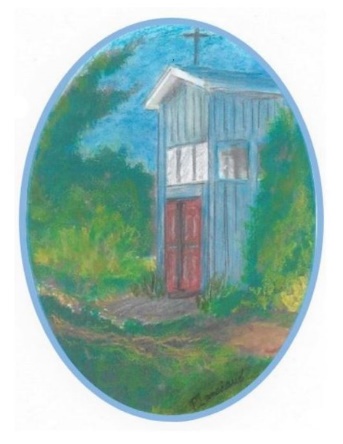 July 31 – August 7: TBDAugust 7 – August 14:  Robert Marshall (Tasha)August 14 – August 21: TBDAugust 21 – August 28:  Michael Stone (Ginny)August 28 – September 4: Anne Dale (Roland)September 4 – September 11: Nancy Meck (Michael McCarthy)September 11 – September 18: Dick Budd (Claudia)September 18 – September 25: Susan GrimmSeptember 25 – October 2: Bob Coniglio (Jo Anne)